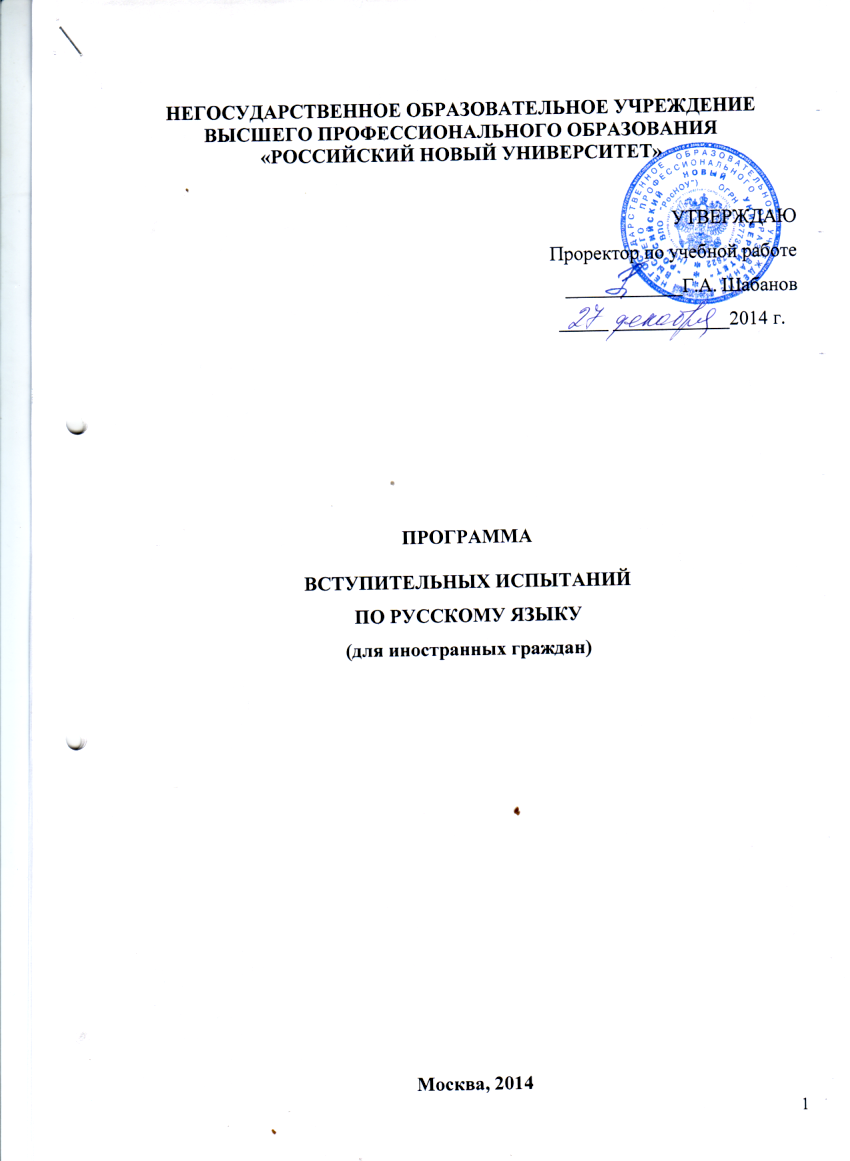 Пояснительная записка     Настоящая программа составлена в соответствии с программой по русскому языку как иностранному и предназначена для подготовки к поступлению в НОУ ВПО «Российский новый университет». Абитуриент-иностранец должен владеть следующими языковыми навыками, а именно, знаниями  и умениями использовать:грамматические структуры, необходимые для выражения коммуникативных функций и понятий в соответствии с речевой ситуацией и для порождения разнообразных текстов  в учебной  и профессиональной сферах;правила синтаксиса для того, чтобы понимать и создавать разнообразные тексты  в учебной  и профессиональной сферах;языковые формы, характерные для официального и разговорного стилей в учебной  и профессиональной сферах;лексику (включая терминологическую) достаточную для общения  как в рамках широкого спектра общих тем, так и тем, относящихся к сфере учебных и профессиональных  интересов.      Программа поможет иностранному абитуриенту  выделить  наиболее важные  разделы и темы теории русского языка,  чтобы систематизировать свои знания,  отработать   основные навыки в практическом применении этих знаний при выполнении заданий по лексике и грамматике русского языка, а также одному из видов речевой деятельности – Чтению, которое подразумевает умение:- использовать различные стратегии чтения в зависимости от коммуникативной установки и вида чтения;- находить необходимую информацию;- определять тему текста, понимать его основную идею;- понимать как основную, так и дополнительную информацию, содержащуюся в тексте, с достаточной полнотой, точностью и глубиной;- адекватно понимать выводы и оценки автора.Содержание программы вступительных испытанийЛексика Лексическое и грамматическое значение слова. Прямое и переносное значение слова.  Многозначные слова.Омонимы. Антонимы.  Синонимы. Паронимы.Грамматика Понятие о частях речи. Предложно-падежная система.Видо-временная система глагола. Глаголы движения в русском языке.Возвратные глаголы.Переходные и непереходные глаголы.Понятие о простом и сложном предложении. Типы и виды простых и сложных предложений.Двусоставные и односоставные предложения.Выражение изъяснительных, определительных, временных, пространственных, причинно-следственных, целевых, условных, сопоставительных отношений в простом и сложном предложении. Активные и пассивные конструкции. Понятие о причастии и деепричастии.Синтаксическая роль частей речи.Виды речевой деятельности. Общее владение.ЧтениеЧтение и понимание текстов разных функциональных стилей: художественных (рассказы, отрывки из повестей и романов), учебно-научных (тексты учебников по разным предметам), научно-популярных и публицистических (газетные и журнальные статьи, хроника), деловых (реклама, некоторые виды деловых бумаг).
Умения и навыки:
 - анализировать текст, определять его тему, основную мысль, его тип, стиль;- выделять главную и второстепенную информацию;- владеть приемами работы с учебной книгой и другими источниками. Правила  выполнения и критерии оценивания вступительного теста по русскому языку для иностранных гражданВступительные испытания по русскому языку для иностранных граждан предъявляются в форме тестовых заданий на мультивыбор по нескольким позициям (А, Б; А,Б,В; А,Б,В,Г) и выполняются иностранным абитуриентом в письменном виде.Тест состоит из двух частей: 1. Лексика, грамматика русского языка.2. Чтение.Каждая часть выполняется в течение 30 минут. Всего на тест отводится 60 минут, после чего тестовые материалы у абитуриентов собираются.При выполнении тестовых заданий пользоваться словарём можно только при выполнении второй части «Чтения». При выполнении части первой – лексики и грамматики – пользоваться словарём нельзя.Всего в тесте 50 заданий.Задания по лексике и грамматики русского языка составляют задания с первого по тридцать пятое включительно.Задания на чтение и понимание текстов состоят из двух текстов, один из которых содержит научную лексику  с  пятнадцатью вопросами.Каждая из частей теста предваряется инструкцией к ее выполнению, указывающей на время выполнения и количество заданий.Каждое выполненное задание оценивается в два балла. Итого, максимальное количество баллов (100%) соответствует ста баллам.Тестовые задания считаются невыполненными, если абитуриент выполнил менее 66% от всех заданий. Список  рекомендуемой литературыОсновной «Требования к Первому сертификационному уровню владения русским языком как иностранным. Общее владение. Профессиональный модуль». /Н.П. Андрюшина и др. – СПб: Златоуст, 2011, - 64 с.Глазунова О. И. Грамматика русского языка в упражнениях и комментариях. 2-е изд.. -  СПб., Златоуст, 2003. Русский язык. Практический синтаксис: Учеб. пособие по русскому языку для иностранцев / И. С. Иванова, Л. М. Карамышева, Т. Ф. Куприянова, М. Г. Мирошникова. — М.: Рус. яз. Курсы, 2003.Типовые тесты по русскому языку как иностранному. Первый уровень.        Общее владение. -  СПб., изд. «Златоуст», 2005Адаптационные тесты.  Т.М. Балыхина, Н.М. Румянцева, Н.Ю. Царева. РУДН, 2006.Дополнительный Лексический минимум по русскому языку как иностранному. Первый уровень. Общее владение. -  СПб.,  изд. «Златоуст», 2005Родникова Ж.А. Корректировочный курс по грамматике русского языка для студентов-иностранцев: Учебное пособие. Изд. 4-е, испр., доп. Н. Ю. Царева, М. Б. Будильцева, М. А. Кацевич и др. Продолжаем изучать русский: [Учеб. ] /— М.: Рус.яз., 1999. — 233 с.: ил.Амиантова Э.И.	Сборник упражнений по лексике русского языка.Ласкарева Е.Р. Чистая грамматика. СПб., «Златоуст», 20011. Интернет-ресурсыФилологический портал: Philology.ruСправочно-информационный портал: www.gramota.ruНациональный корпус русского языка: www.ruscorpora.ru/Образовательный портал «Русский язык»: ruslang.edu.ruОфициальный сайт Центра развития русского языка: www.ruscenter.ru/Русский язык для делового человека: www.mylanguage.ruПортал РОПРЯЛ «Русское слово»: www.ropryal.ru/Официальный сайт Института русского языка им. В.В. Виноградова РАН РФ: www.ruslang.ru/Виртуальная библиотека В.Мошкова:  lib.ru    Веб-сайты учебного и информационного назначения: elearning PRO.ru,  	www.pushkin.edu.ru, univertv.ruСервис видеоматериалов: www.youtube.com/videos